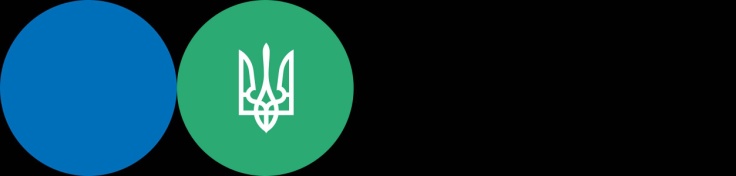 3 грудня 2021 рокуГоловне управління ДПС у Львівській нагадує, що платниками екологічного податку є (ст. 240. ПКУ): - суб'єкти господарювання, юридичні особи, що не проводять господарську діяльність, бюджетні установи, громадські та інші підприємства, установи та організації, постійні представницта нерезидентів під час провадження діяльності яких на території України здійснюються:- викиди забруднюючих речовин в атмосферне повітря стаціонарними джерелами забруднення;- скиди забруднюючих речовин безпосередньо у водні об’єкти;- розміщення відходів;- утворення радіоактивних відходів(включаючи вже накопичені);- тимчасове зберігання радіоактивних відходів їх виробниками понад установлений особливими умовами ліцензії строк.Об'єктом оподаткування ( ст. 242 ПКУ):- є обсяги та види забруднюючих речовин, які викидаються в атмосферне повітря стаціонарними джерелами;- є обсяги та види забруднюючих речовин, які скидаються безпосередньо у водні об’єкти;- є обсяги та види розміщених відходів;- обсяги та категорія радіоактивних відходів, що утворюються внаслідок діяльності суб’єктів господарювання та/або тимчасово зберігаються їх виробниками понад установлений  особливими умовами ліцензії строк.Ставки встановлюються для кожного виду забруднюючої речовини.Екологічний податок обчислюється виходячи з фактичних обсягів викидів забруднюючих речовин (скидів у водні об’єкти, розміщення відходів) ставок та коефіцієнтів.Базовий податковий (звітний) період для екологічного податку дорівнює календарному кварталу.Розподіл надходжень:- 45 % надходить до державного бюджету- 30 % надходить до обласного бюджету- 25 % надходить до бюджетів ОТГЗа утворення радіоактивних відходів, тимчасове зберігання радіоактивних відходів їх виробниками понад установлений особливими умовами ліцензії строк- 100 % надходить до спецфонду державного бюджету